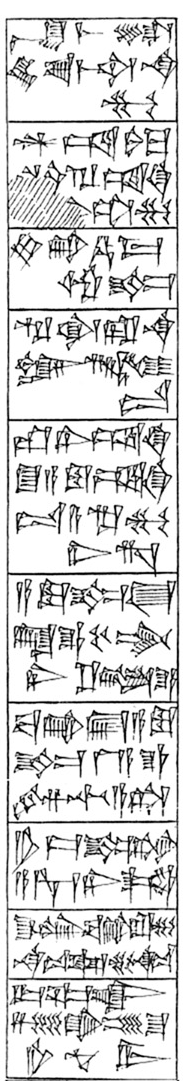 31.(A2.2) dnanše nin9 diĝir sirara6-ta-ĝu10 32.(A2.3) šag4-bi ḫa-ma-pad3-de3 33.(A2.4) ma2-gur8-ra-na ĝiri3 nam-mi-gub 34.(A2.5) iri-ni niĝin6ki-še3 id2-niĝin6ki-du-a ma2 mu-ni-ri 35.(A2.6) id2-de3 ḫul2-la-e kur-ku4 i3-si-il-e 36.(A2.7) ba-gara2 e2 id2-de3 la2-a-e im-ti-a-ta 37.(A2.8) ninda ĝiš bi2-tag a sed6 i3-de2 38.(A2.9) lugal ba-gara2-ra mu-na-ĝen šudu3 mu-na-ša4 39.(A2.10) ur-saĝ piriĝ zig3-ga gaba-šu-ĝar nu-tuku 40.(A2.11) dnin-ĝir2-su2 abzu-a /gal-di\ 